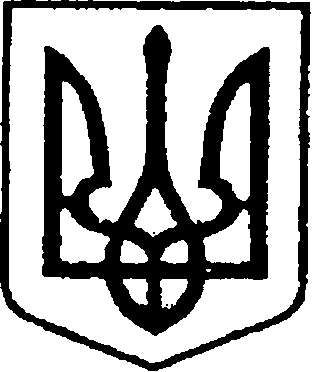 У К Р А Ї Н АЧЕРНІГІВСЬКА ОБЛАСТЬН І Ж И Н С Ь К А    М І С Ь К А    Р А Д АВ И К О Н А В Ч И Й    К О М І Т Е Т Р І Ш Е Н Н Явід    27 червня      2018 р.               м.Ніжин				   № 202Про заохочення голів органівсамоорганізації населення за підсумками їхроботи у II кварталі 2018 року	  Керуючись ст.ст. 40, 42, 51, 52, 59, 73 Закону України «Про місцеве самоврядування в Україні», Регламентом роботи виконавчого комітету  Ніжинської міської ради, затвердженого рішенням виконавчого комітету ніжинської міської ради 11.08.2016 року № 220, Законом України від 11.07.2001 р. № 2625 «Про органи самоорганізації населення», на виконання міської Програми підтримки діяльності та розвитку органів самоорганізації населення в місті Ніжині на 2018 рік, затвердженої рішенням 34 сесії  Ніжинської міської ради VII скликання від 21.12.2017 року № 5-34\2017, з метою заохочення голів вуличних комітетів  міста за підсумками II кварталу 2018 року, а також, враховуючи результати їх роботи, особистий внесок у питання благоустрою та санітарного стану, роботу із зверненнями громадян , виконавчий комітет міської ради вирішив:     1.Заохотити  голів вуличних комітетів міста за результатами їх роботи у II кварталі 2018 року(згідно з додатком).     2.Фінансовому управлінню міської ради в межах видатків Програми  підтримки діяльності та розвитку органів самоорганізації населення в місті Ніжині на 2018 рік виділити виконкому міської ради кошти в сумі 6155,26   грн. на фінансування зазначених вище витрат \КПКВК 0210180 , КЕКВ 2730\.      3.Начальнику відділу роботи з органами самоорганізації населення та взаємодії з правоохоронними органами Бойко Н.Г. забезпечити  оприлюднення даного рішення на офіційному сайті   Ніжинської міської ради протягом 5-ти робочих днів з дня його прийняття.      4. Контроль за виконанням даного рішення покласти на першого заступника міського голови з питань діяльності виконавчих органів ради Олійника Г.М.Міський голова 	А.В.Лінник                                                                                                                    Додаток                                                                            до  рішення виконавчого комітетуміської ради                                                                       від  27 червня  2018 р.    № 202С П И С О Кголів вуличних комітетів міста на заохочення за роботу у II кварталі 2018 рокуПерший заступник міського голови	Г.М.ОлійникВізує:Начальник   відділу роботи з органами			самоорганізації	населення та взаємодії			Н.Г.Бойкоз правоохоронними органамиПогоджує:Перший заступник міського голови                                            Г.М.ОлійникНачальник фінансового управління		Л.В.ПисаренкоНачальник відділу  юридично-кадрового                                   В.О.Лега забезпеченняПОЯСНЮВАЛЬНА ЗАПИСКАдо проекту рішення виконавчого комітету «Про заохочення голів органів самоорганізації населення за підсумками роботи у II кварталі 2018 року»     Зазначений проект рішення підготовлено на виконання Програми підтримки діяльності та розвитку органів самоорганізації населення у 2018 році з метою заохочення діючих в місті голів вуличних комітетів, а також , враховуючи нові вимоги Податкового кодексу України (в частині оподаткування виплат).     Станом на 01.06.2018 року на території міста діють 18 голів вуличних комітетів. У II кварталі  2018 року вони  розглядали звернення жителів з приводу видачі довідок про склад сім’ї, як для нарахування субсидій на житлово-комунальні послуги, так і на вимогу організацій та установ різного рівня, співпрацювали з комунальними службами в питаннях благоустрою та санітарного стану територій, вели прийом жителів з різних проблемних питань територіально (освітлення вулиць, грейдерування доріг, вивіз ТПВ ін.)     Вказаний проект рішення є результатом аналізу роботи голів вуличних комітетів за вказані періоди.Начальник відділу роботи зорганами самоорганізації населення та	Н.Г.Бойковзаємодії з правоохоронними органами№пп   П.І.Б№діл.Сума\грн.\1Кулікова Ірина Юріївна3496,892Градобик  Валентина  Валентинівна9372,683Федорцева  Валентина  Василівна10496,894Бакумович  Лариса  Іванівна14 / гол. ради434,785Рибка  Галина  Олексіївна15310,556Гончарова   Ніна  Іванівна20248,457Глазиріна  Тамара  Клавдіївна22496,898Литовченко Лідія  Петрівна24248,459Скакун  Олена  Володимирівна25372,6810Криломака  Галина  Антонівна28496,8911Діденко  Віктор  Іванович32248,4512Горбунова  Лідія  Олександрівна34186,3313Надточій  Лариса  Юріївна35248,4514Коханенко  Світлана  Василівна38310,5515Хонда  Олена  Миколаївна39496,8916Кавун  Євген  Леонтійович40248,4517Сипливець  Валентина  Іванівна42192,5418Сірик  Надія  Миколаївна46248,45Всього6155,26